Zápisnica 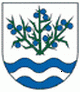 z 4. zasadnutia Obecného zastupiteľstva v Trnovci nad Váhom		volebného obdobia 2014 – 2018,              konaného 30. 03. 2015 v zasadačke Obecného úradu Trnovec nad VáhomPrítomní:podľa prezenčnej listiny Program: 1. Otvorenie (voľba návrhovej komisie, určenie zapisovateľa, určenie overovateľov zápisnice)             2. Kontrola plnenia uznesení3. Návrh programového rozpočtu Obce Trnovec nad Váhom na rok 2015 a výhľadových  
     rozpočtov na rok 2016-20174. Plán kultúrnych podujatí obce na rok 20155. Redakčná rada Trnoveckých novín a Zbor pre občianske záležitosti6. Žiadosti o poskytnutie finančných dotácií na rok 20157. Nájomné byty + predaj nehnuteľnosti8. MikroregiónViaRomanum, OZ ViaRomanum, OZ VITIS9. Rôzne (došlá pošta)10. Diskusia11. Záver4. zasadnutie Obecného zastupiteľstva v Trnovci nad Váhom v súlade s ustanovením § 12 ods. 1 a § 13 ods. 4 písm. a) Zákona č. 369/1990 Z. z. o obecnom zriadení v znení neskorších predpisov otvoril a viedol starosta obce Ing. Július Rábek. Privítal poslancov obecného zastupiteľstva a ostatných prizvaných.Predsedajúci konštatoval, že je prítomných osem poslancov z celkového počtu deväť. PaedDr. Imrich Suba, PhD. sa ospravedlnil a pre pracovnú zaneprázdnenosť sa na zasadnutie nedostavil. Zasadnutie OZ bolo uznášaniaschopné vo všetkých bodoch programu. Predložil návrh na zloženie návrhovej komisie, do ktorej určil poslancov Ing. Jaroslava Hlavatého, Eriku Fülöpovú a Ing. Petronelu Vižďákovú. Predsedajúci požiadal poslancov, či majú k zloženiu návrhovej komisie nejaké pripomienky, alebo pozmeňujúci návrh. Poslanci žiadne pripomienky nepodali.
Hlasovanie o zložení návrhovej komisie: Prezentácia: 8Za: 8Proti: 0Zdržal sa: 0Na základe prevedeného hlasovania bola návrhová komisia jednohlasne schválená.Za zapisovateľku bola určená Ing. Daša Pallerová. Za overovateľov zápisnice z 4. Zasadnutia OZ určil poslancov Róberta Lánga a Jaroslava Čerháka. Predsedajúci požiadal poslancov, či majú k programu rokovania pripomienky, prípadne žiadajú doplniť program rokovania. Návrh na doplnenie programu poslanci nepodali.Hlasovanie o návrhu programu ako celku:Prezentácia: 8Za: 8Proti: 0Zdržal sa: 0Program bol jednohlasne schválený a ďalší priebeh zasadnutia postupoval podľa neho.Následne poslanci pristúpili k prerokovaniu schváleného programu rokovania obecného zastupiteľstva.Materiál č. 1,,Kontrola plnenia uznesení“Správu k tomuto bodu predniesol starosta obce, ktorý uviedol, že uznesením č. 14/2015 bod 2  z 3. zasadnutia OZ bolo náčelníkovi OP uložené zabezpečiť pasportizáciu umiestnenia kamier kamerového systému a po dohode s Alcam Slovakia s.r.o. predložiť návrh technického riešenia funkčnosti kamerového systému. Náčelník OP do stanoveného termínu (15.3.2015) odovzdal starostovi obce pasportizáciu s návrhom technického riešenia.Starosta obce spolu s poslancami OZ vyjadrili svoj nesúhlas k predloženej technickej správe o rozmiestnení kamier a prenosových trás. K téme kamerového systému sa vyjadril aj pán Gašpierik, správca siete. Uviedol, že o problémoch s výpadkami vie, jeho pracovná časť však zakaždým fungovala a k stretnutiu s konateľom firmy Alcam Slovakia, p. Keszegom nikdy nedošlo. Taktiež podotkol, že je ťažké niečo súdiť, ak sa k danej veci každá strana inak vyjadruje. Pán Láng sa informoval o záujem p. Keszega, konateľa spoločnosti, o stretnutie so starostom obce. Starosta uviedol, že p. Keszeg po 3. zasadnutí OZ, konaného dňa 23.2.2015  pravidelne chodil na OÚ z dôvodu zistenia funkčnosti kamerového systému a prípravy pasportizácie umiestnenia kamier. Vzhľadom na to, že neboli dostatočne splnené prísľuby zo strany p. Keszega z predchádzajúceho zasadnutia OZ, starosta obce poprosil návrhovú komisiu, aby predniesla návrh na uznesenie.
Hlasovanie o návrhu časti uznesenia v znení:Obecné zastupiteľstvo v Trnovci nad Váhomberie na vedomie pasportizáciu umiestnenia kamier kamerového systémuukladá náčelníkovi OP zabezpečiť stretnutie všetkých subjektov, ktoré sa zúčastnili na zavedení a prevádzke kamerového systému a vzhľadom na to, že zo strany p. Keszega neboli splnené prísľuby z predchádzajúceho zasadnutia, ak do 15.4. neurobí nápravu, budú voči nemu vyvedené sankcie s následným ukončením zmluvy.Prezentácia: 8Za: 8Proti: 0Zdržal sa: 0Obecné zastupiteľstvo prijalo uznesenie v navrhovanom znení.Uznesením č. 14/2015 bod 3 z 3. zasadnutia OZ požiadalo starostu obce o zabezpečenie zamestnanca obce na výkon prác pre koordináciu činností na futbalovom ihrisku. Starosta informoval zastupiteľstvo, že navrhovaný zamestnanec obce, p. Fábry, ponúknutú pracovnú príležitosť odmietol z dôvodu vyťaženosti v oblasti verejnej zelene, preto bol pre koordináciu činností na futbalovom ihrisku zvolený ďalší zamestnanec, p. J. Krkoška. Dňa 21.3.2015 nastúpil na skúšobnú dobu a od 1. apríla 2015 bude uzatvorená pracovná zmluva na dobu určitú. Úloha je týmto splnená a informácie o plnení uznesenia boli vzaté prítomnými na vedomie.Ďalším bodom kontroly plnenia uznesení boli návrhy komisií OZ do rozpočtu obce na rok 2015 a prerokovanie predloženej vízie rozvoja obce, ktoré zastupiteľstvo komisiám odporučilo, na základe uznesenia č.15/2015 bod 2 z 3. zasadnutia OZ v Trnovci nad Váhom. Starosta obce, Ing. Július Rábek prítomných informoval, že jednotlivé Komisie OZ v Trnovci nad Váhom ku dňu 5.3.2015 zasadli a podali svoje návrhy, ktoré sú spracované a riešené v návrhu programového rozpočtu obce na rok 2015 a budú spomenuté v nasledujúcom bode programu.Pokračovalo sa predloženou víziou rozvoja obce, ktorá bola ku dňu 5.3.2015 komisiami prerokovaná a zároveň sa podali osobitné návrhy na riešenie určených priorít obce Trnovec nad Váhom. Zastupiteľstvo bolo na zasadnutí oboznámené s návrhmi Komisie životného prostredia, výstavby, poľnohospodárstva a dopravy, Komisie školstva, mládeže a kultúry, i Komisie sociálnej, bytovej a zdravotníctva. Komisie preferujú predovšetkým rekonštrukciu  budovy starej fary, celej budovy kultúrneho domu a odporučili riešiť vybudovanie cyklotrasy v obci. Komisia školstva, mládeže a kultúry navrhla prebudovať kultúrny dom na polyfunkčné zariadenie a objekt starej fary na komunitné centrum s klubom dôchodcov, materským centrom a klubom mládeže, spojeným s knižnicou a obecným úradom s obradnom sieňou. Vyjadrenie k objektu starej fary poskytla Komisia sociálna, bytová a zdravotníctva, ktorá navrhla dispozične riešiť priestory starej fary ako klub dôchodcov, sobášnu sieň, knižnicu s obecným úradom, okrem referátu pre verejnú zeleň, technický úsek a obecnú políciu. Starosta obce uviedol, že na podanie žiadostí je nutné mať vypracovaný ,,Komunitný plán sociálnych služieb“ a vypracovať projektové dokumentácie. Na základe vypracovaného plánu a po vzájomnej dohode vzniknú v budúcnosti konkrétne myšlienky a nápady k účelom využitia spomínaných objektov. Následne boli poslanci vyzvaní predsedajúcim na vyjadrenie sa k danej téme.
Diskusia
R. Láng: Bude vypracované aj nejaké záverečné resumé všetkých návrhov?Starosta: Áno, bude vypracovaný jeden spoločný zámer, budú sa usmerňovať jednotlivé termíny výziev a vznikne celková spolupráca pri programe rozvoja.R. Láng: Navrhujem neriešiť to jednotlivo po komisiách, ale sadnúť si a spoločne rozhodnúť.Starosta: Považujem za dôležité jednoznačne si povedať, čo je zo všetkých návrhov pre nás  prioritné.PaedDr. Kosztanko: Pod víziou by mali byť ciele, ktoré si my kladieme. Keď sa urobí vízia, musí z toho vyjsť určitý cieľ. Na základe tých cieľov sa potom následne robia projekty.J. Čerhák: Čo presne sa myslí pod slovom ,,komunitné centrum“?Starosta: Ide o rôzne skupiny obyvateľstva združujúce sa v jednom centre, kde sa poskytuje napr. sociálno-zdravotná služba, centrum mamičiek a pod. Ing. Hanzlík: Rád by som v skratke spomenul, že na stretnutí s odborníkmi, ktorí s nami spolupracujú pri vypracovaní ,,Komunitného plánu sociálnych služieb “ sa v tejto veci spomenula napr. práčovňa, vývarovňa, opatrovateľská služba, centrum pre mamičky, knižnica, masáže a iné denné služby komunitného centra.Starosta: Ak už nikto nemá pripomienky, poprosil by som návrhovú komisiu, aby predniesla návrh na uznesenie.Hlasovanie o návrhu časti uznesenia v znení:Obecné zastupiteľstvo v Trnovci nad Váhom1. berie na vedomie návrhy komisií OZ na riešenie určených priorít obce2. žiada starostu obce:      a) zabezpečiť spracovanie plánu rozvoja obce          Termín: do budúceho zasadnutia OZ      b) zabezpečiť pracovné stretnutie poslancov k uvedenej veci         Termín: 13.04.2015Prezentácia: 8Za: 8Proti: 0Zdržal sa: 0Obecné zastupiteľstvo prijalo uznesenie v navrhovanom znení.Podľa uznesenia č.22/2015 bod 2 z 3. zasadnutia OZ bolo náčelníkovi OP uložené zaktívniť mobilný telefón OP aj počas dennej smeny. Predsedajúci skonštatoval, že náčelník OP, p. Roland Szabo, uznesenie zobral na vedomie, upovedomil aj členov OP v Trnovci nad Váhom a  mobilný telefón obecnej polície na základe tohto uznesenia nadobudol svoju funkčnosť. Informáciu potvrdil aj náčelník OP, prítomný na zastupiteľstve. Úloha je týmto splnená a informácie o plnení uznesenia boli vzaté prítomnými na vedomie.Materiál č. 2,,Návrh programového rozpočtu Obce Trnovec nad Váhom na rok 2015 a výhľadových rozpočtov na rok 2016-2017“Starosta obce vyzval pracovníčku ekonomického referátu, účtovníčku obce p. M. Szabovú, aby obecnému zastupiteľstvu predložila návrh programového rozpočtu Obce Trnovec nad Váhom na rok 2015 a výhľadových rozpočtov na rok 2016-2017.Účtovníčka obce uviedla, že návrh rozpočtu na rok 2015 spĺňa hlavnú podmienku zostavenia rozpočtu stanovenú v § 10 ods. 7 zákona č. 583/2004 Z. z. o rozpočtových pravidlách územnej samosprávy a to povinné zostavenie bežného rozpočtu ako vyrovnaného, alebo prebytkového. Rozpočet obce Trnovec nad Váhom na rok 2015 je navrhnutý ako prebytkový. Bežné príjmy sú rozpočtované vo výške 1.745.700 €, kapitálové príjmy a príjmové finančné operácie neboli rozpočtované, budú upresnené v priebehu roka podľa potreby. Bežné výdavky sú rozpočtované vo výške 1 468 500 €, kapitálové výdavky vo výške 135.000 a výdavkové finančné operácie vo výške 42.200€. Pri odhade príjmov na rok 2015 sa vychádza z vývoja roku 2014. Podstatnú časť bežných príjmov aj naďalej tvoria podiely na daniach v správe štátu. Ostatné príjmy z miestnych daní a nedaňové príjmy sú rozpočtované podľa platných VZN v obci, podľa nájomných zmlúv, a podľa porovnateľných reálne dosiahnuteľných daňových príjmov. Návrh výdavkovej  bežnej časti rozpočtu obce Trnovec nad Váhom na rok 2015 vychádza z doteraz známych skutočností, ďalej z povinností pre obec uložených zákonmi, z uzatvorených zmluvných vzťahov a z prevádzkových potrieb. Rozpočet je otvorený dokument, ktorý v priebehu roku  obecné zastupiteľstvo môže podľa potreby upraviť. Na záver skonštatovala, že bežný rozpočet je teda prebytkový vo výške 277 200 € , kapitálový rozpočet je schodkový vo výške 135 000 € a je vyrovnaný prebytkom bežného rozpočtu a schodok finančných operácií vo výške 42 200 € je vyrovnaný prebytkom bežného rozpočtu. Návrh programového rozpočtu obce na rok 2015 zahŕňa aj stanovisko hlavnej kontrolórky obce, ktoré bolo poslancom doručené. So stanoviskom k návrhu programového rozpočtu poslancov oboznámila hlavná kontrolórka obce p. Ing. Mária Fülöpová a skonštatovala, že návrh viacročného rozpočtu obce na roky 2015 – 2017 a návrh rozpočtu obce na rok 2015 je spracovaný v súlade so všeobecne záväznými právnymi predpismi, bol spracovaný v súlade so všeobecne záväznými nariadeniami a internými predpismi, bol verejne sprístupnený v obci spôsobom obvyklým v zákonom stanovenej lehote, t.j. najmenej 15 dní, t.j.13. marca 2015 pred jeho schválením a odporučila predložený návrh rozpočtu schváliť.V rámci rokovania tohto bodu starosta obce využil príležitosť a oboznámil poslancov s podaním návrhu na konkurzné konanie, ktoré bolo zahájené v mesiaci február na firmu Prereal s.r.o. V priebehu marca bol určený správca konkurznej podstaty a obec si mohla podať návrh na uplatnenie nárokov tohto konkurzného konania. Následne bola obcou využitá možnosť právnej služby. Zo všetkého vyplýva fakt, že firma, ktorá prebrala Prereal má sídlo v Amerike, kde je zahrnutých ďalších približne 40 spoločností, ktoré sú tiež pred konkurzom. Z doručeného vyúčtovania exekučných konaní, ktoré boli u exekútora uplatnené, vzišla suma vo výške 20 000 eur. Ale vzhľadom k tomu, že sa jednalo o konkurzné konanie, ktoré bolo vyhlásené, exekútor si môže tieto náklady vyčísliť len v zmysle zákona ako oprávnené náklady. Oprávnené náklady sú vo výške 1500 eur. Danú sumu sme ako obec povinní uhradiť a môžeme si ju uplatňovať u správcu konkurznej podstaty. Starosta ďalej uviedol, že budovy boli prerozdeľované a mali by byť priznané v daňovom priznaní. Vzhľadom k tomu, že štát je vlastníkom daných pozemkov, problém s pozemkami bude preto riešený cez pozemkový fond.Návrhová komisia bola požiadaná o prednesenie návrhu na uznesenie.Hlasovanie o návrhu uznesenia v znení:Obecné zastupiteľstvo v Trnovci nad Váhoma) berie na vedomie:    1. Výhľadový rozpočet Obce Trnovec nad Váhom na rok 2016-2017    2. Stanovisko hlavného kontrolóra obce k návrhu rozpočtu na rok 2015    3. Návrhy Komisií OZ do rozpočtu obce na rok 2015b)schvaľuje Programový rozpočet Obce Trnovec nad Váhom na rok 2015Prezentácia: 8Za: 8Proti: 0Zdržal sa: 0Obecné zastupiteľstvo prijalo uznesenie v navrhovanom znení.  Materiál č.3,,Plán kultúrnych podujatí obce na rok 2015“Starosta obce uviedol, že plán kultúrnych podujatí obce na rok 2015 bol navrhnutý a spracovaný na zasadnutí Komisie školstva, mládeže a kultúry, dňa 5.3.2015. Následne starosta odovzdal slovo predsedníčke komisii, p. Erike Fülöpovej, aby predložila navrhovaný plán kultúrnych podujatí.Predsedníčka oboznámila poslancov s kompletným plánom kultúrnych podujatí, ktorý im bol doručený a navrhla spoločne sa dohodnúť na stanovení termínov jednotlivých akcií, aby nekolidovali s tými, ktoré sú usporadúvané napr. rybármi, poľovníkmi, súkromnými či spoločenskými organizáciami. Taktiež poukázala na skutočnosť, že termín konania Dňa obce sa prelína s termínom konania tejto akcie v meste Šaľa a v iných okolitých obciach. Vzhľadom k uvedeným skutočnostiam komisia podala návrh a odporučila OZ  zmenu termínu konania Dňa obce 2015 na 4. júl 2015. DiskusiaStarosta: Na zasadnutí vítam zástupcov Základnej školy s Materskou školu v Trnovci nad Váhom a zároveň by som ich poprosil o spoluprácu pri daných akciách. Pri určitých akciách sa plánujeme spolu s vami zapojiť aj my, ide napr. o akciu Deň Zeme, do ktorej sa zapoja nielen deti, ale aj zamestnanci obecného úradu. Takisto chceme pomôcť pri oslave Dňa matiek, MDD, Deň obce a pri akcii ,,Čítajme si“ plánujeme spoluprácu medzi školou a knižnicou. V neposlednom rade by sme radi obnovili ,,Vianočné trhy“ a uvítame všetky nápady a návrhy.Ing. Hanzlík: Čo vás viedlo k stanoveniu termínu konania Dňa matiek 17. mája. Podľa kalendára sa Deň matiek slávi 10 mája 2015, preto by sa to malo presunúť na tento termín. Zároveň by sa nemali riešiť dve mikulášske akcie- pánom Lángom a školou. Treba spraviť jednotnú akciu.Starosta: Áno, plánujeme to všetko spojiť, aby to bolo efektívnejšie predovšetkým pre deti.RNDr. Belovičová: Navrhujem riešiť akciu Deň Zeme, do ktorej by sme sa mohli zapojiť aj my poslanci napr. s rybármi a inými spoločenskými organizáciami. Stanovme si termín okrem 22.4.2015 t.j. stredy aj na sobotu, 25.4.2015. Zároveň by sa mohli zabezpečiť vrecia pre deti.Starosta: Súhlasím s návrhom zapojenia sa poslancov na akciu Deň Zeme a prejdime k riešeniu termínu Dňa obce. Chceli by ste ponechať termín, alebo oslavy presunúť o týždeň skôr , či neskôr?PaedDr. Kosztanko: S navrhovaným termínom 4.7.2015 nesúhlasím, navrhujem ponechať to dňa 27.6.2015.E. Fülöpová: Rada by som sa v mene kultúrnej komisie vyjadrila k programu na Deň obce. Mysleli sme, že by bolo vhodné zriadiť veľké pódium a zavolať známejšiu, väčšie kapelu s predskokanom a po hudobnom programe spraviť oldies party. Cieľom by bolo prilákať ľudí na koncert, takisto spraviť niečo na spôsob trhu, osloviť rôznych stánkarov a vytvoriť niečo lákavejšie nielen pre občanov.R. Láng: Je nejaký plán komisie, ktorý treba v prvom rade zoceliť, poradiť sa, doriešiť ponuky, stanoviť si termíny a hlavne to celé spropagovať. Propagácia je veľmi dôležitá. Ten, kto chce ísť do Trnovca na Deň obce a je dobrý program, tak príde.Starosta: Ak už nemá nikto žiadne pripomienky, poprosím návrhovú komisiu o prednesenie návrhu na uznesenie.Hlasovanie o návrhu uznesenia v znení:Obecné zastupiteľstvo v Trnovci nad Váhoma) berie na vedomie Plán kultúrnych podujatí obce na rok 2015b) schvaľuje: 1. Plán kultúrnych podujatí obce na rok 2015 s výhradami:  - Deň matiek: 10.5.2015                                                                                                           - Mikuláš: spolupráca ZŠ+OÚ+p.  
                                                                                                               R. Láng                                                                                                           - Súťaž vo varení gulášu: dohoda  
                                                                                                               termínu 2. Termín konania Dňa obce na 27.6.2015
Prezentácia: 8Za: 8Proti: 0Zdržal sa: 0Obecné zastupiteľstvo prijalo uznesenie v navrhovanom znení.  Materiál č.4,, Redakčná rada Trnoveckých novín a Zbor pre občianske záležitosti“Starosta obce predniesol poslancom správu v rámci ktorej uviedol, že Trnovecké noviny sú ako dvojmesačník vydávané obcou Trnovec nad Váhom a hlavným šéfredaktorom novín je starosta obce. Komisiou školstva, mládeže a kultúry bol podaný návrh na voľbu členov redakčnej rady, ktorými by po dohode mohli byť členovia kultúrnej komisie a to Erika Fülöpová, Silvia Hlavatá, Katarína Tusková, Martin Hajdu a Iveta Mesárošová. Šéfredaktorom novín by naďalej bol starosta obce, Ing. Július Rábek. OZ podalo ešte návrh, aby bol v redakčnej rade človek z oblasti športu, napr. V. Klincko, aby vzniklo prepojenie aj na futbalistov. K návrhu na určenie členov komisie neboli žiadne ďalšie pripomienky a prešlo sa na hlasovanie.Hlasovanie o návrhu časti uznesenia v znení:
Obecné zastupiteľstvo v Trnovci nad Váhoma) volí členov redakčnej rady Trnoveckých novín v zložení: 
     Ing. Július Rábek, šéfredaktor 
    Členovia: Erika Fülöpová, Martin Hajdu, Silvia Hlavatá, Iveta Mesárošová, Katarína Tusková 
Prezentácia: 8
Za: 8
Proti: 0
Zdržal sa: 0Obecné zastupiteľstvo prijalo uznesenie v navrhovanom znení.  Ďalej bolo starostom obce uvedené, že sa na pracovnom zasadnutí Komisie školstva, mládeže a kultúry podal návrh na voľbu členov Zboru pre občianske záležitosti pri Obecnom úrade Trnovec nad Váhom. Komisia odporučila OZ v Trnovci nad Váhom schváliť členov Zboru pre občianske záležitosti v zložení  Katarína Tusková, Lenka Ešeková a Alexandra Takáčová. K návrhu na určenie členov neboli žiadne pripomienky a prešlo sa na hlasovanie.Hlasovanie o návrhu časti uznesenia v znení:Obecné zastupiteľstvo v Trnovci nad Váhom a) volí členov Zboru pre občianske záležitosti pri Obecnom úrade Trnovec nad 
      Váhom v zložení: Lenka Ešeková, Alexandra Takáčová, Katarína TuskováPrezentácia: 8
Za: 8
Proti: 0
Zdržal sa: 0Obecné zastupiteľstvo prijalo uznesenie v navrhovanom znení.  Materiál č. 5,, Žiadosti o poskytnutie finančných dotácií na rok 2015“Správu o žiadostiach na poskytnutie finančných dotácií na rok 2015 predniesol obecnému zastupiteľstvu  predseda Komisie finančnej a podnikateľskej, p. Róbert Láng. Predseda všetkých informoval, že o poskytnutie finančných dotácií požiadala ZŠ s MŠ v Trnovci nad Váhom, ŠJ pri ZŠ, FK Dynamo Trnovec nad Váhom, DO Fénix Trnovec nad Váhom, Obvodná organizácia Slovenského rybárskeho zväzu Trnovec nad Váhom, TJ Dynamo Trnovec nad Váhom a pani Mgr. Emese Suba.Predseda ďalej uviedol, že Základná škola s materskou školu v Trnovci nad Váhom požiadala o poskytnutie finančnej dotácie na rok 2015 na akcie a podujatia, ktoré sú vo verejnom záujme. Základná škola žiadala o dotáciu vo výške 20 450 eur, Materská škola žiadala o dotáciu vo výške 2450 eur a pre školskú jedáleň by bola dotácia v sume 6100 eur. FK Dynamo Trnovec nad Váhom podal žiadosť o dotáciu na rok 2015 pre športovú činnosť a prevádzku futbalového klubu. Celková výška dotácie predstavovala sumu vo výške 20 600 eur. O finančnú pomoc na rok 2015 podala žiadosť aj TJ Dynamo Trnovec nad Váhom- oddiel stolného tenisu, v sume 7928,25 eur. Finančná dotácia by sa použila na prevádzkovanie činnosti stolného tenisu. Ďalšia žiadosť o poskytnutie finančných dotácii na rok 2015 bola doručená 22. februára OOSRZ. Obvodná organizácia Slovenského rybárskeho zväzu Trnovec nad Váhom požiadala obec o posúdenie možnosti pridelenia finančných prostriedkov na činnosť organizácie a možnosti poskytnutia strojovej techniky na údržbu plôch v okolí rybníkov. Obcou bola prevzatá žiadosť o poskytnutie finančnej dotácie od DO Fénix Trnovec nad Váhom. DO Fénix žiadala dotáciu na rok 2015 v celkovej sume 1600 eur na akcie a podujatia, ktoré sú vo verejnom záujme, za účelom zorganizovania turistického pochodu pre mládež a deti obce Trnovec nad Váhom. Na zasadnutí Komisie finančnej a podnikateľskej boli žiadosti prediskutované a po ich prehodnotení predseda komisie oboznámil poslancov, že pre základnú školu sa navrhla schváliť čiastka 11 450 eur ( z požadovanej sumy 20 450 eur) , odporúčala  neschváliť čiastku 1000 eur na modernizáciu výučby a 8000 eur na prístrešok na bicykle. Pre materskú školu z požadovaných 2450 eur navrhla komisia schváliť sumu 1450 eur. Komisia odporúčala neschváliť čiastku 1000 eur na modernizáciu vzdelávacieho procesu. Pre školskú jedáleň nebola schválená komisiou čiastka 6100 eur z dôvodu neoprávneného účelu dotácie, keďže ide o materiálno-technické vybavenie, na ktoré by sa mali žiadať financie iným spôsobom. Obvodnou organizáciou Slovenského rybárskeho zväzu nebola požadovaná výška finančnej dotácie uvedená, dotácia teda nemohla byť schválená. Komisia ďalej posúdila žiadosť o poskytnutie finančných prostriedkov pre FK Dynamo Trnovec nad Váhom a  požadovanú sumu 20 600 eur navrhla znížiť na 14 300 eur. Ako dôvod uviedla vyplácanie úhrady trénerov cez obecný úrad, čo činí cca 6300 eur na rok 2015. Pre TJ Dynamo- oddiel stolného tenisu sa navrhla dotácia v sume 7600 eur. Žiadosť Mgr. Emese Suba o poskytnutie finančných prostriedkov na záujmové vzdelávanie detí mimo územného obvodu našej obce v sume 10 eur na jedno dieťa, t.j. cca 200 eur, bola podľa návrhu Komisie finančnej a podnikateľskej posunutá na prešetrenie a ďalšie prehodnotenie. Taktiež bolo komisiou navrhnuté zamietnuť žiadosť DO Fénix Trnovec nad Váhom kvôli nedostačujúcej činnosti, ktorú DO Fénix vykonáva pre zviditeľnenie obce. DiskusiaIng. Vižďáková: Ako si predstavujete zviditeľnenie DO Fénixu?R. Láng: Zdá sa nám, že tá dotácia vo výške 1600 eur je prehnaná. Ak by organizovala DO Fénix niečo tu v obci, robila niečo pre zviditeľnenie obce, bolo by to iné.K. Tusková: Zrejme tu došlo k nedorozumeniu a preto som tu, aby som vás informovala o tom, čo je Fénix. Je to detská organizácia, ktorá nemá za členov len deti, ale zahŕňa aj mládež do 30 rokov. Patríme pod ústredie Bratislavy a máme 152 členov. Minulý rok sme robili 7 projektov, ktoré boli úspešné. A zviditeľnenie sa? Tak napr. spolufinancovali sme akciu Talent 2014, florbalový turnaj, spolufinancovali sme výlet Vlkolínec, alebo Donovaly. Takže to nie je len o tom, že chodíme hore dole, ale organizujeme aj voľno časové aktivity. Chcem aby zastupiteľstvo vedelo, že takáto organizácia je jediná v našom kraji a v obci už niekoľko rokov.R. Láng: Vychádzali sme z vami podanej žiadosti a tieto informácie v nej uvedené neboli.Starosta: Ak už k tejto žiadosti nie sú pripomienky, prejdime postupne k návrhom uznesenia.Hlasovanie o návrhu uznesenia v znení:Obecné zastupiteľstvo v Trnovci nad Váhoma) berie na vedomie žiadosť o poskytnutie finančných dotácií na rok 2015b) schvaľuje poskytnutie finančných dotácií na rok 2015 pre Základnú školu vo výške 11 450  eurPrezentácia: 8Za: 8Proti: 0Zdržal sa: 0Obecné zastupiteľstvo prijalo uznesenie v navrhovanom znení.  Hlasovanie o návrhu uznesenia v znení:Obecné zastupiteľstvo v Trnovci nad Váhoma) berie na vedomie žiadosť o poskytnutie finančných dotácií na rok 2015b) schvaľuje poskytnutie finančných dotácií na rok 2015 pre Materskú školu vo výške 1450 eurPrezentácia: 8Za: 8Proti: 0Zdržal sa: 0Obecné zastupiteľstvo prijalo uznesenie v navrhovanom znení.  Hlasovanie o návrhu uznesenia v znení:Obecné zastupiteľstvo v Trnovci nad Váhoma) berie na vedomie žiadosť o poskytnutie finančných dotácií na rok 2015b) schvaľuje poskytnutie finančných dotácií na rok 2015 pre FK Dynamo Trnovec nad Váhom vo výške 13 400  eurPrezentácia: 8Za: 8Proti: 0Zdržal sa: 0Obecné zastupiteľstvo prijalo uznesenie v navrhovanom znení.  Hlasovanie o návrhu uznesenia v znení:Obecné zastupiteľstvo v Trnovci nad Váhoma) berie na vedomie žiadosť o poskytnutie finančných dotácií na rok 2015b) schvaľuje poskytnutie finančných dotácií na rok 2015 pre TJ Dynamo Trnovec nad Váhom- oddiel stolného tenisu vo výške 7600  eurPrezentácia: 8Za: 8Proti: 0Zdržal sa: 0Obecné zastupiteľstvo prijalo uznesenie v navrhovanom znení.  Hlasovanie o návrhu uznesenia v znení:Obecné zastupiteľstvo v Trnovci nad Váhoma) berie na vedomie žiadosť o poskytnutie finančných dotácií na rok 2015b) neschvaľuje poskytnutie finančných dotácií na rok 2015 pre DO Fénix  Prezentácia: 8Za: 8Proti: 0Zdržal sa: 0Obecné zastupiteľstvo prijalo uznesenie v navrhovanom znení.  Hlasovanie o návrhu uznesenia v znení:Obecné zastupiteľstvo v Trnovci nad Váhoma) berie na vedomie žiadosť o poskytnutie finančných dotácií na rok 2015b) neschvaľuje poskytnutie finančných dotácií na rok 2015 pre Školskú jedáleňPrezentácia: 8Za: 8Proti: 0Zdržal sa: 0Obecné zastupiteľstvo prijalo uznesenie v navrhovanom znení.  Materiál č. 6,, Nájomné byty + predaj nehnuteľnosti“
Starosta obce poprosil predsedu Komisie sociálnej, bytovej a zdravotníctva, p. Ing. Hanzlíka, aby oboznámil obecné zastupiteľstvo s materiálom k tomuto bodu a zároveň mu odovzdal slovo.Predseda komisie p. Ing. Hanzlík informoval prítomných o žiadosti pani Soni Kumanovej o predĺženie nájomnej zmluvy, ktorá bola komisiou prerokovaná. Jedná sa o bytový dom v obci Trnovec nad Váhom, súp. č. 79, 1-izbový byt č.7 a platnosť nájomnej zmluvy skončí dňa 30.4.2015. Po prerokovaní žiadosti Komisia sociálna, bytová a zdravotníctva odporučila OZ v Trnovci nad Váhom predĺžiť pani S. Kumanovej nájomnú zmluvu na byt v bytovom dome v obci Trnovec nad Váhom súp. č. 79, do 30. júna 2015. Keďže v tom období končia nájomné zmluvy aj v ostatných bytoch, zároveň by sa zosúladil nájom. Starosta pripomenul, že pri bytovej otázke by sa malo postupovať podľa nových pravidiel v zmysle zákona. Malo by sa taktiež robiť zverejňovanie nájmu , tak ako to je pri odpredaji majetku. Všetko je potrebné časom zosúladiť. K tejto téme neboli žiadne pripomienky a prešlo sa na hlasovanie.Hlasovanie o návrhu uznesenia v znení:Obecné zastupiteľstvo v Trnovci nad Váhoma) berie na vedomie žiadosť o predĺženie nájomnej zmluvy p. S. Kumanovej, súp. č. 79b) schvaľuje predĺženie nájomnej zmluvy p. S. Kumanovej, súp. č. 79 do 30.6.2015Prezentácia: 8Za: 8Proti: 0Zdržal sa: 0Obecné zastupiteľstvo prijalo uznesenie v navrhovanom znení.  Predseda komisie ďalej podal správu o nehnuteľnosti v obci Trnovec nad Váhom, č. 390. V zmysle zmluvy o nájme nehnuteľnosti bola manželom Brandovým podaná výpoveď z nájmu tejto nehnuteľnosti z dôvodu porušenia základnej povinnosti nájomcu platiť dohodnuté nájomné včas a riadne. Dlžné nájomné ku dňu 28.2.2015 predstavovalo sumu 2000 eur. P. Ing. Hanzlík skonštatoval, že keďže dlh nebol splatený, dňa 25.2.2015 im bola doručená výzva na vypratanie nehnuteľnosti. Komisia neskôr vykonala miestnu obhliadku danej nehnuteľnosti a  odporučila OZ v Trnovci nad Váhom dom predať v zmysle zákona a od manželov Brandových vyžadovať dlžnú sumu 2000 eur podľa zmluvy. Predsedom bola uvedená informácia o prejavení záujmu o nehnuteľnosť zo strany pána Ladislava Krištofa. Dňa 25.3.2015 ním bola doručená žiadosť na Obecný úrad v Trnovci nad Váhom, v ktorej žiadal obecné zastupiteľstvo o schválenie odkúpenia nehnuteľnosti, súp.č. 390 vo forme mesačných splátok od 1.7.2015. Starosta uviedol, že situácia je komplikovanejšia a bolo nutné obrátiť sa na právne poradenstvo. Pán poslanec J. Čerhák vyzdvihol myšlienku záujmu p. Krištofa o nehnuteľnosť a verí, že nehnuteľnosť sa dá slušne do poriadku. Po prerokovaní danej záležitosti návrhová komisia predniesla návrh na uznesenie.Hlasovanie o návrhu uznesenia v znení:Obecné zastupiteľstvo v Trnovci nad Váhoma) berie na vedomie žiadosť p. L. Krištofa o odkúpenie nehnuteľnosti so súp. č. 390b) schvaľuje: 1. od manželov Brandových v zmysle zákona vymáhať dlžnú sumu 2000 eur                         2. zámer na odpredaj nehnuteľnosti súp. č. 390 v Trnovci nad VáhomPrezentácia: 8Za: 8Proti: 0Zdržal sa: 0Obecné zastupiteľstvo prijalo uznesenie v navrhovanom znení.  Pán Ing. Jozef Hanzlík, predseda Komisie sociálnej, bytovej a zdravotníctva oboznámil OZ, že členovia komisie na svojom pracovnom zasadnutí po vzájomnej diskusii a vykonaní miestnej obhliadky bytu č. 1, v bytovom dome súp. č. 502 v Trnovci nad Váhom, odporučili OZ zistiť možnosti predaja bytu po p. Mgr. Zuzane Angaylovej v zmysle zákona. Uviedol, že obcou boli po uvoľnení bytu postupne vykonané menšie úpravy, nalepená izolácia a opravená strecha.Informácie a odporúčania komisie o zistení možnosti predaja bytu, súp. č. 502, boli obecným zastupiteľstvom vzaté na vedomie. Materiál č. 7,, Mikroregión Via Romanum, OZ Via Romanum, OZ VITIS“Správu predkladal Ing. Július Rábek, starosta obce. Vo svojej správe oboznámil obecné zastupiteľstvo so situáciou občianskych združení Via Romanum a VITIS. Starosta obce skonštatoval, že na valnom zhromaždení Via Romanum, ktoré sa konalo dňa 12.3.2015 v Močenku, bol na základe uznesenia č. 5/2015 schválený návrh na ukončenie činnosti občianskeho združenia Via Romanum a jeho dobrovoľné rozpustenie. OZ Via Romanum bolo teda definitívne rozpustené a vo svojej činnosti pokračuje Mikroregión Via Romanum.
Občianske združenie VITIS je verejno-súkromným partnerstvom obcí Báb, Jarok, Lehota, Lužianky, Rumanová a Veľké Zálužie. Na základe rokovania obec Trnovec nad Váhom taktiež prejavila záujem o členstvo v občianskom združení Vitis a odoslala žiadosť o členstvo v OZ VITIS. Výkonná rada MAS VITIS na svojom zasadnutí dňa 23.3.2015 oboznámila starostov členských obcí o doručení žiadostí do kancelárie MAS VITIS a následne podala návrh na uznesenie, v ktorom súhlasila s prijatím obcí Hájske, Močenok, Horná Kráľová a Trnovec nad Váhom do verejno súkromného partnerstva OZ VITIS a odporučila valnému zhromaždeniu prijať tieto obce do OZ Vitis, uviedol starosta obce Ing. J. Rábek.DiskusiaIng. Vižďáková: Bola vyslovená otázka, prečo sme sa rozhodli odísť zo združenia Via Romanum. Aké je to pre nás plus, nechceme si to ešte rozmyslieť?Starosta: Musím uviesť, že ja osobne som na stretnutiach necítil žiadnu podporu z ich strany, mám pocit, že sme boli pre nich nezaujímavý. A osobne sa mi nepáčilo riešenie regionálnej rozvojovej agentúry. Je to vec osobného rozhodnutia.R. Láng: Nevidím v tom význam, vždy mám bližšie k obciam Selice, či Dlhá nad Váhom, ako napr. k obci Močenok, Báb, alebo Veľké Zálužie. Neviem si predstaviť, čo budeme mať spoločné s tými obcami. Takisto aj v budúcnosti pri riešení cyklotrasy bude lepšie spolupracovať s obcou Selice.PaedDr. Kosztanko: Za posledné dva roky čo sme boli v združení o nás nikto neprejavil záujem a teraz keď plánujeme odísť inam, tak zrazu záujem je. Príde mi to podozrivé a zvláštne.RNDr. Belovičová: Musím spomenúť, že na stretnutiach ZMOS SA- GA za uplynulé obdobie nikto zo starostov nebol prítomní, zakaždým len náš starosta. Aj teraz na poslednom stretnutí bol zo všetkých starostov prítomný len náš. Mám z nich taký dojem, že veľmi medzi sebou nespolupracujú.Starosta: Treba sa jednohlasne vyjadriť a niekam vstúpiť. Je potrebné vstúpiť do nejakého združenia. Ak už nemáte žiadne iné pripomienky, poprosil by som prejsť k hlasovaniu.Hlasovanie o  návrhu uznesenia v znení:Obecné zastupiteľstvo v Trnovci nad Váhoma) berie na vedomie ukončenie činnosti Via Romanum o. z. ku dňu 12.3.2015                                     b) schvaľuje vstup obce a zaradenie svojho územia do miestnej akčnej skupiny OZ VITIS so sídlom vo Veľkom ZálužíPrezentácia: 8Za: 5Proti: 0Zdržal sa: 3Obecné zastupiteľstvo prijalo uznesenie v navrhovanom znení.  Hlasovanie o  návrhu uznesenia v znení:Obecné zastupiteľstvo v Trnovci nad Váhoma) berie na vedomie informovať obyvateľov o možnosti vstupu do OZ VITIS                                     b) schvaľuje Ing. Júliusa Rábeka ako zástupcu obce Trnovec nad Váhom v členstve OZ VITISPrezentácia: 8Za: 8Proti: 0Zdržal sa: 0Obecné zastupiteľstvo prijalo uznesenie v navrhovanom znení.  Materiál č. 8,, Rôzne (došlá pošta)Starosta obce informoval všetkých prítomných o prijatí žiadosti p. Ž. Naďovej o vyriešenie zriadenia nadchodu ponad železničnú trať. Ponúknuté možnosti prechodu pod mostom a tiež cez železničné priecestie pri družstve Merkant sú podľa žiadosti nepostačujúce a sú mimo zastavaného, resp. obývaného územia obce. Z dôvodu vyriešenia situácie, ktorá trvá už niekoľko rokov bol list odoslaný aj Železniciam SR. Obec Trnovec nad Váhom navrhla postúpiť žiadosť Komisii životného prostredia, dopravy, výstavby a poľnohospodárstva na posúdenie. Po zaujatí stanoviska komisie bude vec predložená na rokovanie OZ v Trnovci nad Váhom, uviedol Ing. Július Rábek. Informáciu týkajúcu sa žiadosti p. Naďovej o zriadenie nadchodu ponad železničnú trať OZ vzalo na vedomie.Ďalšou žiadosťou prijatou na OÚ v Trnovci nad Váhom bola podľa slov starostu obce žiadosť p. Ing. Žigárdiho J. o odkúpenie časti pozemku obce, parcela č. 667/37 vo výmere 29 m2. Na uvedenom pozemku sa nachádza predzáhradka RD č. 35 a je užívaná žiadateľom. Na základe geodetického zamerania pozemku a stavby RD č. 35 bola zistená skutočnosť, že priestor predzáhradky RD je pozemkom vo vlastníctve obce. Obecné zastupiteľstvo žiadosť o odkúpenie časti pozemku zobralo na vedomie.,,Diskusia“Diskusiu otvoril poslanec R. Láng, ktorý sa informoval na predošlé príspevky z 3. zasadnutia OZ. Zaujímal sa napr. o stav výrubu starej moruši pri objekte starej fary a na stav ohľadne celkového výrubu. Poslankyňa Ing. Vižďáková sa vyjadrila, že výrub nebude povolený a počas rekonštrukcie starej fary bude v budúcnosti upravovaný plot, tým sa potom spraví aj situácia ohľadne moruši. Po vzájomnej dohode sa spraví celková pasportizácia všetkých stromov v cintoríne. Starosta obce informoval poslancov o stretnutí s riaditeľom spoločnosti Duslo a.s., na ktorom sa budú riešiť požiadavky z memoranda. Poslanci osobné stretnutie starostu obce  s riaditeľom Dusla a.s. vzali na vedomie a predložili svoje pripomienky. Poslanec Ing. J. Hlavatý pripomenul, že v minulosti nám bol ponúknutý pozemok na odpredaj. Starosta uviedol, že pozemky ešte stále nie sú vysporiadané. Ďalej sa dotazoval, či nebudú finančné prostriedky na opravu osvetlenia z eurofondov. Starosta podal informáciu o hľadaní možných zdrojov.Poslanec p. Láng uviedol, že tento rok bude 150. výročie železničného mostu a bolo by vhodné zistiť, či železnice SR nechystajú nejakú akciu k danému výročiu.Poslanec J. Čerhák sa zaujímal o opravu cesty- Merkant, Horná ul. Poslankyňa RNDr. Belovičová oznámila, že Komisia ŽP, dopravy, výstavby a poľnohospodárstva dané cesty zmapovala a zistila, ktoré cesty a chodníky bude nutné opraviť.Starosta obce  spomenul  cestu k p. Mackymu, na ktorej sa jedná o problém s osvetlením. Vzhľadom k tomu, že pozemky nie sú vo vlastníctve obce, nie je možné riešenie. Hľadá sa preto nový spôsob zvládnutia daného problému.Poslancom Ing. J. Hanzlíkom bolo pripomenuté, aby sa nezabudlo na obnovu artézskych studní.OZ diskusné príspevky vzalo na vedomie a na záver diskusie bol návrhovou komisiou prednesený návrh na uznesenie.Hlasovanie o návrhu uznesenia v znení:Obecné zastupiteľstvo v Trnovci nad Váhoma) ukladá kultúrnemu referentovi spojiť sa s príslušnými inštitúciami so zámerom zistiť, akým spôsobom sa bude dať osadiť pamätná tabuľa- p. GolianPrezentácia: 8Za: 8Proti: 0Zdržal sa: 0Obecné zastupiteľstvo prijalo uznesenie v navrhovanom znení.Starosta obce poďakoval prítomným za účasť a ukončil 4. zasadnutie obecného zastupiteľstva.Zapísala: Ing. Daša PallerováV Trnovci nad Váhom, 31.03.2015Overovatelia zápisnice:	          Ing. Július RábekRóbert Láng	             starosta obceJaroslav Čerhák